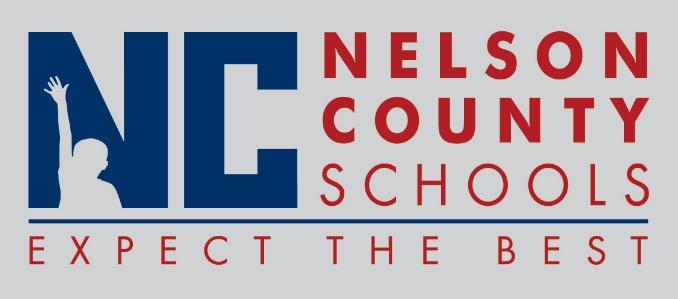 Decision PaperRECOMMENDATION:   	Approve the hiring of an Account Clerk I for Reception and Human Resource SupportRECOMMENDED MOTION:  	I move that the Nelson County Board of Education Approve the hiring of an   Account Clerk ITo:Nelson County Board of EducationFrom:Bob Morris, Director of Student Supportcc:Tom Brown, SuperintendentDate:September 19 , 2017Re:  Account Clerk I Reception/Human Resources